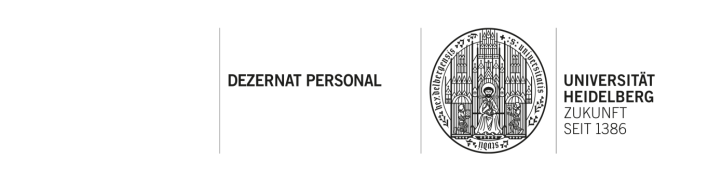 Dienstaufgabenbeschreibungfür den Akademischen Mitarbeiter / die Akademische MitarbeiterinAllgemeine AngabenDer Akademische Mitarbeiter / die Akademische Mitarbeiterin ist Beamter/Beamtin Beschäftigte/r Das Dienst- / Arbeitsverhältnis ist DienstaufgabenAkademischen Mitarbeitern und Mitarbeiterinnen obliegen gem. § 52 Abs.1 LHG weisungsgebunden wissenschaftliche Dienstleistungen insbesondere in Wissenschaft, Forschung, Lehre und Weiterbildung.Dem Akademischen Mitarbeiter/der Akademischen Mitarbeiterin obliegen folgende Dienstaufgaben:A. ForschungB. Lehrtätigkeit (Art der Lehraufgaben angeben):C. Aufgaben im Umfeld der LehreD. Wissenschaftsverwaltung:Lehrverpflichtung:Die Lehrverpflichtung des/der Akademischen Mitarbeiters/in richtet sich nach der Landeslehrverpflichtungsverordnung (LVVO) in ihrer jeweils geltenden Fassung.Nach der derzeit geltenden LVVO wird die Lehrverpflichtung des/der Akademischen Mitarbeiters/in wie folgt festgelegt:Gem. § 52 Abs.1 LHG steht diese Dienstaufgabenbeschreibung unter dem Vorbehalt der Änderung nach den Bedürfnissen der Hochschule.______________________________				_______________________________Geschäftsführende/r  Direktor/in	Dekan / DekaninDie Dienstaufgabenbeschreibung wurde mit mir besprochen und mir in Kopie ausgehändigt.	_______________________________	Akademische/r  Mitarbeiter/inSie finden das Landeshochschulgesetz (LHG) unter http://www.zuv.uni-heidelberg.de/recht/gesetze.html, die Lehrverpflichtungsverordnung (LVVO) unter http://www.zuv.uni-heidelberg.de/personal/aktuelles/index.html#LHG sowie diesen Vordruck unter http://www.zuv.uni-heidelberg.de/personal/formulare/.DAB-04/2013Name, VornameName, VornameBeschäftigungsstelleBeschäftigungsstelleAnsprechpartner/in für RückfragenAnsprechpartner/in für RückfragenTel:E-Mail: vollbeschäftigt teilzeitbeschäftigt mitv.H.der durchschnittlichen regelmäßigen Arbeitszeit	unbefristet	befristet bis Dienstleistungen für Forschungsprojekte: Laborarbeiten, Rechnerbetrieb, Anleitung und Aufsicht     von Labor- und Gerätenutzern, Koordination von Forschungsvorhaben, Abfassung von     Forschungsberichten Weisungsgebunden Mitarbeit in Forschungsprojekten, einschließlich Mitbetreuung von     Doktoranden/-innen und Projektmitarbeitern/-innen Organisation von Tagungen / Kolloquien / Besuch von Gastwissenschaftlern Mitarbeit bei Herausgebertätigkeiten, Publikationen Eigene Forschungsprojekte einschließlich Antragstellung für Drittmittelförderung. Dienstleistungen für Forschungsprojekte: Laborarbeiten, Rechnerbetrieb, Anleitung und Aufsicht     von Labor- und Gerätenutzern, Koordination von Forschungsvorhaben, Abfassung von     Forschungsberichten Weisungsgebunden Mitarbeit in Forschungsprojekten, einschließlich Mitbetreuung von     Doktoranden/-innen und Projektmitarbeitern/-innen Organisation von Tagungen / Kolloquien / Besuch von Gastwissenschaftlern Mitarbeit bei Herausgebertätigkeiten, Publikationen Eigene Forschungsprojekte einschließlich Antragstellung für Drittmittelförderung. Dienstleistungen für Forschungsprojekte: Laborarbeiten, Rechnerbetrieb, Anleitung und Aufsicht     von Labor- und Gerätenutzern, Koordination von Forschungsvorhaben, Abfassung von     Forschungsberichten Weisungsgebunden Mitarbeit in Forschungsprojekten, einschließlich Mitbetreuung von     Doktoranden/-innen und Projektmitarbeitern/-innen Organisation von Tagungen / Kolloquien / Besuch von Gastwissenschaftlern Mitarbeit bei Herausgebertätigkeiten, Publikationen Eigene Forschungsprojekte einschließlich Antragstellung für Drittmittelförderung. Dienstleistungen für Forschungsprojekte: Laborarbeiten, Rechnerbetrieb, Anleitung und Aufsicht     von Labor- und Gerätenutzern, Koordination von Forschungsvorhaben, Abfassung von     Forschungsberichten Weisungsgebunden Mitarbeit in Forschungsprojekten, einschließlich Mitbetreuung von     Doktoranden/-innen und Projektmitarbeitern/-innen Organisation von Tagungen / Kolloquien / Besuch von Gastwissenschaftlern Mitarbeit bei Herausgebertätigkeiten, Publikationen Eigene Forschungsprojekte einschließlich Antragstellung für Drittmittelförderung. Dienstleistungen für Forschungsprojekte: Laborarbeiten, Rechnerbetrieb, Anleitung und Aufsicht     von Labor- und Gerätenutzern, Koordination von Forschungsvorhaben, Abfassung von     Forschungsberichten Weisungsgebunden Mitarbeit in Forschungsprojekten, einschließlich Mitbetreuung von     Doktoranden/-innen und Projektmitarbeitern/-innen Organisation von Tagungen / Kolloquien / Besuch von Gastwissenschaftlern Mitarbeit bei Herausgebertätigkeiten, Publikationen Eigene Forschungsprojekte einschließlich Antragstellung für Drittmittelförderung. Sonstiges: Sonstiges:Anteil der Aufgaben in der Forschung: Anteil der Aufgaben in der Forschung: % Vorlesungen: Vorlesungen: Kolloquien: Kolloquien: Übungen: Übungen: Propädeutika: Propädeutika: Seminare: Seminare: Praktika: Praktika: Sprach- bzw. sportpraktischer Unterricht: Sprach- bzw. sportpraktischer Unterricht: Sprach- bzw. sportpraktischer Unterricht: Exkursionen: Exkursionen: Sonstiges: Sonstiges: Entwicklung und Betreuung neuer Studiengänge Mitarbeit bei der Erstellung von Studien- und Prüfungsordnungen (z.B. BA, MA) Lehr- und Studienplanung, Semesterpläne, Raumplanung Planung von Lehraufträgen Bafög-Beratung Fachstudienberatung Beteiligung an Lehrveranstaltungen von Professoren/-innen Selbständige Durchführung von Prüfungen und Prüfungsklausuren Beteiligung an Prüfungen: Beisitz in mündlichen Prüfungen, Korrektur von Prüfungsklausuren Mitbetreuung von Diplom-, Magister- und Staatsexamensarbeiten Betreuung von Studierenden (z.B. Bescheinigungen, Gutachten) Organisation und Betreuung von studentischen Austauschprogrammen (Erasmus, Sokrates u.a.) Vermittlung von externen Praktikumsstellen und Betreuung der Praktikanten Erarbeitung, Aufbau und Betreuung von Praktikumsversuchen, u.a. (nicht im Rahmen eigener     Lehrveranstaltungen) Prüfungsorganisation Erarbeitung von neuen Lehrkonzepten Fort- und Weiterbildung für die Lehre Ausbildungsfunktionen: Betreuung von Azubis, Ausbildung von Techn. Assistenten/-innen u.a. Organisation / Durchführung von Veranstaltungen zur wissenschaftlichen und didaktischen       Weiterbildung Exkursionswesen: Planung, Abwicklung, Abrechnung Entwicklung und Betreuung neuer Studiengänge Mitarbeit bei der Erstellung von Studien- und Prüfungsordnungen (z.B. BA, MA) Lehr- und Studienplanung, Semesterpläne, Raumplanung Planung von Lehraufträgen Bafög-Beratung Fachstudienberatung Beteiligung an Lehrveranstaltungen von Professoren/-innen Selbständige Durchführung von Prüfungen und Prüfungsklausuren Beteiligung an Prüfungen: Beisitz in mündlichen Prüfungen, Korrektur von Prüfungsklausuren Mitbetreuung von Diplom-, Magister- und Staatsexamensarbeiten Betreuung von Studierenden (z.B. Bescheinigungen, Gutachten) Organisation und Betreuung von studentischen Austauschprogrammen (Erasmus, Sokrates u.a.) Vermittlung von externen Praktikumsstellen und Betreuung der Praktikanten Erarbeitung, Aufbau und Betreuung von Praktikumsversuchen, u.a. (nicht im Rahmen eigener     Lehrveranstaltungen) Prüfungsorganisation Erarbeitung von neuen Lehrkonzepten Fort- und Weiterbildung für die Lehre Ausbildungsfunktionen: Betreuung von Azubis, Ausbildung von Techn. Assistenten/-innen u.a. Organisation / Durchführung von Veranstaltungen zur wissenschaftlichen und didaktischen       Weiterbildung Exkursionswesen: Planung, Abwicklung, Abrechnung Entwicklung und Betreuung neuer Studiengänge Mitarbeit bei der Erstellung von Studien- und Prüfungsordnungen (z.B. BA, MA) Lehr- und Studienplanung, Semesterpläne, Raumplanung Planung von Lehraufträgen Bafög-Beratung Fachstudienberatung Beteiligung an Lehrveranstaltungen von Professoren/-innen Selbständige Durchführung von Prüfungen und Prüfungsklausuren Beteiligung an Prüfungen: Beisitz in mündlichen Prüfungen, Korrektur von Prüfungsklausuren Mitbetreuung von Diplom-, Magister- und Staatsexamensarbeiten Betreuung von Studierenden (z.B. Bescheinigungen, Gutachten) Organisation und Betreuung von studentischen Austauschprogrammen (Erasmus, Sokrates u.a.) Vermittlung von externen Praktikumsstellen und Betreuung der Praktikanten Erarbeitung, Aufbau und Betreuung von Praktikumsversuchen, u.a. (nicht im Rahmen eigener     Lehrveranstaltungen) Prüfungsorganisation Erarbeitung von neuen Lehrkonzepten Fort- und Weiterbildung für die Lehre Ausbildungsfunktionen: Betreuung von Azubis, Ausbildung von Techn. Assistenten/-innen u.a. Organisation / Durchführung von Veranstaltungen zur wissenschaftlichen und didaktischen       Weiterbildung Exkursionswesen: Planung, Abwicklung, Abrechnung Entwicklung und Betreuung neuer Studiengänge Mitarbeit bei der Erstellung von Studien- und Prüfungsordnungen (z.B. BA, MA) Lehr- und Studienplanung, Semesterpläne, Raumplanung Planung von Lehraufträgen Bafög-Beratung Fachstudienberatung Beteiligung an Lehrveranstaltungen von Professoren/-innen Selbständige Durchführung von Prüfungen und Prüfungsklausuren Beteiligung an Prüfungen: Beisitz in mündlichen Prüfungen, Korrektur von Prüfungsklausuren Mitbetreuung von Diplom-, Magister- und Staatsexamensarbeiten Betreuung von Studierenden (z.B. Bescheinigungen, Gutachten) Organisation und Betreuung von studentischen Austauschprogrammen (Erasmus, Sokrates u.a.) Vermittlung von externen Praktikumsstellen und Betreuung der Praktikanten Erarbeitung, Aufbau und Betreuung von Praktikumsversuchen, u.a. (nicht im Rahmen eigener     Lehrveranstaltungen) Prüfungsorganisation Erarbeitung von neuen Lehrkonzepten Fort- und Weiterbildung für die Lehre Ausbildungsfunktionen: Betreuung von Azubis, Ausbildung von Techn. Assistenten/-innen u.a. Organisation / Durchführung von Veranstaltungen zur wissenschaftlichen und didaktischen       Weiterbildung Exkursionswesen: Planung, Abwicklung, Abrechnung Entwicklung und Betreuung neuer Studiengänge Mitarbeit bei der Erstellung von Studien- und Prüfungsordnungen (z.B. BA, MA) Lehr- und Studienplanung, Semesterpläne, Raumplanung Planung von Lehraufträgen Bafög-Beratung Fachstudienberatung Beteiligung an Lehrveranstaltungen von Professoren/-innen Selbständige Durchführung von Prüfungen und Prüfungsklausuren Beteiligung an Prüfungen: Beisitz in mündlichen Prüfungen, Korrektur von Prüfungsklausuren Mitbetreuung von Diplom-, Magister- und Staatsexamensarbeiten Betreuung von Studierenden (z.B. Bescheinigungen, Gutachten) Organisation und Betreuung von studentischen Austauschprogrammen (Erasmus, Sokrates u.a.) Vermittlung von externen Praktikumsstellen und Betreuung der Praktikanten Erarbeitung, Aufbau und Betreuung von Praktikumsversuchen, u.a. (nicht im Rahmen eigener     Lehrveranstaltungen) Prüfungsorganisation Erarbeitung von neuen Lehrkonzepten Fort- und Weiterbildung für die Lehre Ausbildungsfunktionen: Betreuung von Azubis, Ausbildung von Techn. Assistenten/-innen u.a. Organisation / Durchführung von Veranstaltungen zur wissenschaftlichen und didaktischen       Weiterbildung Exkursionswesen: Planung, Abwicklung, Abrechnung Sonstiges: Sonstiges:Anteil der Aufgaben in der Lehre:Anteil der Aufgaben in der Lehre:%Instituts- / Seminar- / Zentrumsverwaltung Instituts- / Seminar- / Zentrumsverwaltung Instituts- / Seminar- / Zentrumsverwaltung Instituts- / Seminar- / Zentrumsverwaltung Instituts- / Seminar- / Zentrumsverwaltung Instituts- / Seminar- / Zentrumsverwaltung Personalverwaltung (Auswahl, Einsatz, Entwicklung)Personalverwaltung (Auswahl, Einsatz, Entwicklung)Personalverwaltung (Auswahl, Einsatz, Entwicklung)Personalverwaltung (Auswahl, Einsatz, Entwicklung)Personalverwaltung (Auswahl, Einsatz, Entwicklung)Personalverwaltung (Auswahl, Einsatz, Entwicklung)Haushalt/Budgetverwaltung/Drittmittelverwaltung (Volumen:Haushalt/Budgetverwaltung/Drittmittelverwaltung (Volumen:     €     €))   Fakultätsgeschäftsführung         Beratung des Fakultätsvorstands in allen Fragen der Fakultätspolitik         Betreuung aller Fakultätsgremien (Fakultätsvorstand, Fakultätsrat, Habilitationskonferenz,             Promotionskonferenz); Vorbereitung und Umsetzung der Beschlussfassung         Betreuung aller Kommissionen und Ausschüsse (Graduiertenförderung, Berufungen, Habilitationen,                Lehrauftragsverteilung); Vorbereitung und Umsetzung der Beschlussfassung         Administrative Begleitung von Berufungsverfahren         Organisation / Koordination von Fakultätsveranstaltungen         Mitwirkung an Partnerschaftsprogrammen Mitarbeit bei Evaluationen Betreuung von Bibliotheken, Museen, Fotothek, Diathek, Mediothek Betreuung von Sammlungen Betreuung von Rechnern Beschaffung von Geräten Betreuung von (Groß-)Geräten und Materialbeständen Betreuung von Versuchsanlagen Betreuung Computernetzwerke (incl. SAP) EDV-Beauftragte/r / WWW-Beauftragte/r Öffentlichkeitsarbeit Wissenschaftliche Dienstleistungen für außeruniversitäre Einrichtungen (einschließlich Wissens-     und Technologietransfer) Erarbeitung von Dienstgutachten Beauftragte/r für Arbeitssicherheit, Strahlenschutz, Gefahrstoffe, Bauangelegenheiten, Telefon,     Abfall, Gleichstellung u.a. Organisation von Tagungen   Fakultätsgeschäftsführung         Beratung des Fakultätsvorstands in allen Fragen der Fakultätspolitik         Betreuung aller Fakultätsgremien (Fakultätsvorstand, Fakultätsrat, Habilitationskonferenz,             Promotionskonferenz); Vorbereitung und Umsetzung der Beschlussfassung         Betreuung aller Kommissionen und Ausschüsse (Graduiertenförderung, Berufungen, Habilitationen,                Lehrauftragsverteilung); Vorbereitung und Umsetzung der Beschlussfassung         Administrative Begleitung von Berufungsverfahren         Organisation / Koordination von Fakultätsveranstaltungen         Mitwirkung an Partnerschaftsprogrammen Mitarbeit bei Evaluationen Betreuung von Bibliotheken, Museen, Fotothek, Diathek, Mediothek Betreuung von Sammlungen Betreuung von Rechnern Beschaffung von Geräten Betreuung von (Groß-)Geräten und Materialbeständen Betreuung von Versuchsanlagen Betreuung Computernetzwerke (incl. SAP) EDV-Beauftragte/r / WWW-Beauftragte/r Öffentlichkeitsarbeit Wissenschaftliche Dienstleistungen für außeruniversitäre Einrichtungen (einschließlich Wissens-     und Technologietransfer) Erarbeitung von Dienstgutachten Beauftragte/r für Arbeitssicherheit, Strahlenschutz, Gefahrstoffe, Bauangelegenheiten, Telefon,     Abfall, Gleichstellung u.a. Organisation von Tagungen   Fakultätsgeschäftsführung         Beratung des Fakultätsvorstands in allen Fragen der Fakultätspolitik         Betreuung aller Fakultätsgremien (Fakultätsvorstand, Fakultätsrat, Habilitationskonferenz,             Promotionskonferenz); Vorbereitung und Umsetzung der Beschlussfassung         Betreuung aller Kommissionen und Ausschüsse (Graduiertenförderung, Berufungen, Habilitationen,                Lehrauftragsverteilung); Vorbereitung und Umsetzung der Beschlussfassung         Administrative Begleitung von Berufungsverfahren         Organisation / Koordination von Fakultätsveranstaltungen         Mitwirkung an Partnerschaftsprogrammen Mitarbeit bei Evaluationen Betreuung von Bibliotheken, Museen, Fotothek, Diathek, Mediothek Betreuung von Sammlungen Betreuung von Rechnern Beschaffung von Geräten Betreuung von (Groß-)Geräten und Materialbeständen Betreuung von Versuchsanlagen Betreuung Computernetzwerke (incl. SAP) EDV-Beauftragte/r / WWW-Beauftragte/r Öffentlichkeitsarbeit Wissenschaftliche Dienstleistungen für außeruniversitäre Einrichtungen (einschließlich Wissens-     und Technologietransfer) Erarbeitung von Dienstgutachten Beauftragte/r für Arbeitssicherheit, Strahlenschutz, Gefahrstoffe, Bauangelegenheiten, Telefon,     Abfall, Gleichstellung u.a. Organisation von Tagungen   Fakultätsgeschäftsführung         Beratung des Fakultätsvorstands in allen Fragen der Fakultätspolitik         Betreuung aller Fakultätsgremien (Fakultätsvorstand, Fakultätsrat, Habilitationskonferenz,             Promotionskonferenz); Vorbereitung und Umsetzung der Beschlussfassung         Betreuung aller Kommissionen und Ausschüsse (Graduiertenförderung, Berufungen, Habilitationen,                Lehrauftragsverteilung); Vorbereitung und Umsetzung der Beschlussfassung         Administrative Begleitung von Berufungsverfahren         Organisation / Koordination von Fakultätsveranstaltungen         Mitwirkung an Partnerschaftsprogrammen Mitarbeit bei Evaluationen Betreuung von Bibliotheken, Museen, Fotothek, Diathek, Mediothek Betreuung von Sammlungen Betreuung von Rechnern Beschaffung von Geräten Betreuung von (Groß-)Geräten und Materialbeständen Betreuung von Versuchsanlagen Betreuung Computernetzwerke (incl. SAP) EDV-Beauftragte/r / WWW-Beauftragte/r Öffentlichkeitsarbeit Wissenschaftliche Dienstleistungen für außeruniversitäre Einrichtungen (einschließlich Wissens-     und Technologietransfer) Erarbeitung von Dienstgutachten Beauftragte/r für Arbeitssicherheit, Strahlenschutz, Gefahrstoffe, Bauangelegenheiten, Telefon,     Abfall, Gleichstellung u.a. Organisation von Tagungen   Fakultätsgeschäftsführung         Beratung des Fakultätsvorstands in allen Fragen der Fakultätspolitik         Betreuung aller Fakultätsgremien (Fakultätsvorstand, Fakultätsrat, Habilitationskonferenz,             Promotionskonferenz); Vorbereitung und Umsetzung der Beschlussfassung         Betreuung aller Kommissionen und Ausschüsse (Graduiertenförderung, Berufungen, Habilitationen,                Lehrauftragsverteilung); Vorbereitung und Umsetzung der Beschlussfassung         Administrative Begleitung von Berufungsverfahren         Organisation / Koordination von Fakultätsveranstaltungen         Mitwirkung an Partnerschaftsprogrammen Mitarbeit bei Evaluationen Betreuung von Bibliotheken, Museen, Fotothek, Diathek, Mediothek Betreuung von Sammlungen Betreuung von Rechnern Beschaffung von Geräten Betreuung von (Groß-)Geräten und Materialbeständen Betreuung von Versuchsanlagen Betreuung Computernetzwerke (incl. SAP) EDV-Beauftragte/r / WWW-Beauftragte/r Öffentlichkeitsarbeit Wissenschaftliche Dienstleistungen für außeruniversitäre Einrichtungen (einschließlich Wissens-     und Technologietransfer) Erarbeitung von Dienstgutachten Beauftragte/r für Arbeitssicherheit, Strahlenschutz, Gefahrstoffe, Bauangelegenheiten, Telefon,     Abfall, Gleichstellung u.a. Organisation von Tagungen   Fakultätsgeschäftsführung         Beratung des Fakultätsvorstands in allen Fragen der Fakultätspolitik         Betreuung aller Fakultätsgremien (Fakultätsvorstand, Fakultätsrat, Habilitationskonferenz,             Promotionskonferenz); Vorbereitung und Umsetzung der Beschlussfassung         Betreuung aller Kommissionen und Ausschüsse (Graduiertenförderung, Berufungen, Habilitationen,                Lehrauftragsverteilung); Vorbereitung und Umsetzung der Beschlussfassung         Administrative Begleitung von Berufungsverfahren         Organisation / Koordination von Fakultätsveranstaltungen         Mitwirkung an Partnerschaftsprogrammen Mitarbeit bei Evaluationen Betreuung von Bibliotheken, Museen, Fotothek, Diathek, Mediothek Betreuung von Sammlungen Betreuung von Rechnern Beschaffung von Geräten Betreuung von (Groß-)Geräten und Materialbeständen Betreuung von Versuchsanlagen Betreuung Computernetzwerke (incl. SAP) EDV-Beauftragte/r / WWW-Beauftragte/r Öffentlichkeitsarbeit Wissenschaftliche Dienstleistungen für außeruniversitäre Einrichtungen (einschließlich Wissens-     und Technologietransfer) Erarbeitung von Dienstgutachten Beauftragte/r für Arbeitssicherheit, Strahlenschutz, Gefahrstoffe, Bauangelegenheiten, Telefon,     Abfall, Gleichstellung u.a. Organisation von Tagungen   Fakultätsgeschäftsführung         Beratung des Fakultätsvorstands in allen Fragen der Fakultätspolitik         Betreuung aller Fakultätsgremien (Fakultätsvorstand, Fakultätsrat, Habilitationskonferenz,             Promotionskonferenz); Vorbereitung und Umsetzung der Beschlussfassung         Betreuung aller Kommissionen und Ausschüsse (Graduiertenförderung, Berufungen, Habilitationen,                Lehrauftragsverteilung); Vorbereitung und Umsetzung der Beschlussfassung         Administrative Begleitung von Berufungsverfahren         Organisation / Koordination von Fakultätsveranstaltungen         Mitwirkung an Partnerschaftsprogrammen Mitarbeit bei Evaluationen Betreuung von Bibliotheken, Museen, Fotothek, Diathek, Mediothek Betreuung von Sammlungen Betreuung von Rechnern Beschaffung von Geräten Betreuung von (Groß-)Geräten und Materialbeständen Betreuung von Versuchsanlagen Betreuung Computernetzwerke (incl. SAP) EDV-Beauftragte/r / WWW-Beauftragte/r Öffentlichkeitsarbeit Wissenschaftliche Dienstleistungen für außeruniversitäre Einrichtungen (einschließlich Wissens-     und Technologietransfer) Erarbeitung von Dienstgutachten Beauftragte/r für Arbeitssicherheit, Strahlenschutz, Gefahrstoffe, Bauangelegenheiten, Telefon,     Abfall, Gleichstellung u.a. Organisation von Tagungen Sonstiges: Sonstiges:Anteil der Aufgaben in der Wissenschaftsverwaltung:Anteil der Aufgaben in der Wissenschaftsverwaltung:Anteil der Aufgaben in der Wissenschaftsverwaltung:%Der Akademische Mitarbeiter/die Akademische Mitarbeiterin istDer Akademische Mitarbeiter/die Akademische Mitarbeiterin istBandbreite derLehrverpflichtungBandbreite derLehrverpflichtungLehrverpflichtung des/derAkad. Mitarbeiters/inLehrverpflichtung des/derAkad. Mitarbeiters/inLehrverpflichtung des/derAkad. Mitarbeiters/inzu gleichen Anteilen in Forschung und Lehre tätig§ 1 Abs. 1 Ziff. 5 Buchst. a) der derzeit geltenden LVVO7 – 13 LVS7 – 13 LVSLVSüberwiegend im Bereich der Forschung tätig§ 1 Abs. 1 Ziff. 5 Buchst. b) der derzeit geltenden LVVO5 – 12 LVS5 – 12 LVSLVSüberwiegend im Bereich der Lehre tätig§ 1 Abs. 1 Ziff. 5 Buchst. c) der derzeit gültigen LVVO13 – 19 LVS13 – 19 LVSLVSAusschließlich im Bereich der Lehre tätig§ 1 Abs. 1 Ziff. 5 Buchst. d) der derzeit gültigen LVVO20 – 25 LVS20 – 25 LVSLVSDie Lehrverpflichtung des/der Akademischen Mitarbeiters/in beträgt entsprechend derAusgestaltung des DienstverhältnissesDie Lehrverpflichtung des/der Akademischen Mitarbeiters/in beträgt entsprechend derAusgestaltung des DienstverhältnissesDie Lehrverpflichtung des/der Akademischen Mitarbeiters/in beträgt entsprechend derAusgestaltung des DienstverhältnissesLVS(§ 1 Abs. 1 Ziff. 7 Buchst. a) der derzeit geltenden LVVO).(§ 1 Abs. 1 Ziff. 7 Buchst. a) der derzeit geltenden LVVO).Heidelberg, denHeidelberg, denHeidelberg, den